Job Seeker First Name / CV No: 1801128Click to send CV No & get contact details of candidate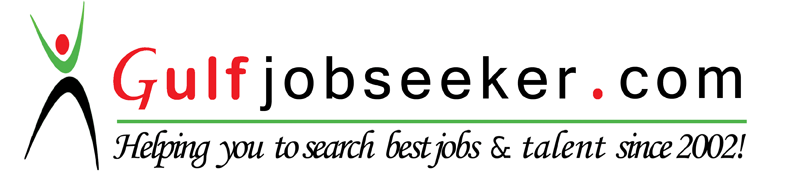 